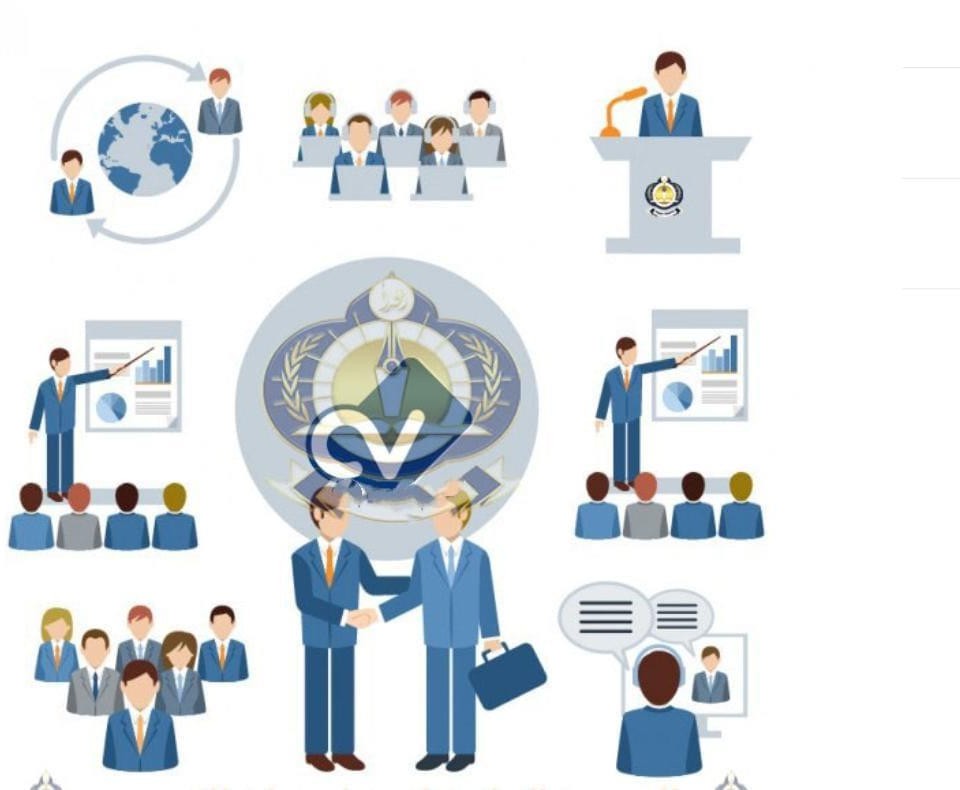 المعيار الخامس: أعضاء هيئة التدريس والهيئة المعاونة5/ معيار اعضاء هيئة التدريس والهيئة المعاونة:يتوافر للبرنامج العدد الكافي والمؤهل من أعضاء هيئة التدريس والهيئة المعاونة ويتم اختيارهم وفقا لمعايير عادلة وشفافة.  تشارك الهيئة التدريسية في أنشطة التنمية المهنية المستدامة والأنشطة البحثية والمجتمعي، ويتم تقييم اداء اعضائها طبقا لمعايير واجراءات محددة. (5-1) يتوافر للبرنامج الأعداد الكافية من أعضاء هيئة التدريس التي تسمح بتنفيذ الأنشطة التعليمية بصوره فعالة لضمان جودة التعليم والاعتماد وبما يسمح بعبء وظيفي مناسب تبعا للوائح والقوانين عدد اعضاء هيئة التدريس كاف لتغطية متطلبات العملية التعليمية للبرنامج تبعا لمعايير الهيئة القياسية يوضح (مرفق5\1\ 1) عدد أعضاء هيئة التدريس والهيئة المعاونة بفئاتهم المختلفة في القسم العلمي ويوضح نسبة كل من أعضاء هيئة التدريس بمفردهم وأعضاء هيئة التدريس والهيئة المعاونة معا بكل قسم علمي إلى كل من عدد الطلاب الذين يدرسون لهم بنفس القسم العلمي يوضح الجدول رقم 1: عدد أعضاء هيئة التدريس الي عدد الطلاب فكان في سنة 2019 عدد 1 عضو هيئة تدريس الي عدد 3 طلبة  اما في سنة 2020 فكان عدد 1عضو هيئة تدريس الي 3طلبة  وفي سنة 2021 فكانت النسبة 1 عضو الي5طلبة وفي سنة 2022 فكانت النسبة هي 1عضو هيئة تدريس الي عدد  4طلبة وفي سنة 2023 فكانت النسبة عدد 1 عضو الي 3 طلبة ويتضح من هذه الاعداد ان عدد اعضاء هيئة التدريس يتناسب مع أعداد الطلاب طبقا للنسبة المعلنة من الهيئة القومية لضمان جودة التعليم والاعتماد باعتبارها نسبة قياسية وهي 25:1. ويتضح من (مرفق5\1\ 2) مناسبة عدد أعضاء هيئة التدريس لأعداد الطلاب.  وقد وجد انه لا يوجد عجز في أعداد هيئة التدريس في برنامج علوم الاغذية، ولكن الكلية وضعت الية للتعامل مع هذا العجز من خلال الانتداب الاغذية ولكن يوجد فائض يتم توظيفه في الانشطة المجتمعية والاشراف على العملي وفي اعمال الجودة وفي الارشاد الاكاديمي والاشراف على الوحدات التصنيع والعمل كمنسقين في البرامج باللغة الانجليزية كما تتناسب التخصصات المختلفة لأعضاء هيئة التدريس مع المقررات التي يتم تدريسها بالبرامج المختلفة. مدى وجود فائض أو عجز في عدد أعضاء هيئة التدريس/ الهيئة المعاونة: ولذلك فقد وضعت إدارة البرنامج والاقسام العلمية المسئولة عنه خطة لتعيين عدد من المعيدين للوصول إلى النسبة المطلوبة وتوزيع الطلبة ذات الاعداد الكبيرة الي مجموعات صغيرة – الاجراءات المتبعة للتعامل مع العجز /الفائض في أعضاء هيئة التدريس/الهيئة المعاونة: يمكن استعراض الاليات التي يمكن تفعيلها للتعامل مع أي عجز أو فائض في أعضاء هيئة التدريس أو الهيئة المعاونة كما يلي: اولا: آلية التعامل مع العجز في أعضاء هيئة التدريس والهيئة المعاونة1-زيادة عدد المنتدبين في التخصصات التي ربها عجز2- الاستعانة بالأساتذة والخبراء من الكليات او المعاهد المناظرة داخل الجامعة 3- تكليف أعضاء هيئة التدريس الحاليين بتقديم خدمات أكثر وأعباء تدريسية وخدمية أكبر3- مشاركة الاساتذة المتفرغين في التخصصات التي ربها عجز4- تقسيم الفرق الطلابية ذات الأعداد الكبيرة إلى مجموعات صغيرة وخاصة في المحاضرات النظرية.5- إعلان الطالب بالساعات المكتبية لأعضاء هيئة التدريس لحل مشكلات الطالب العلمية التي قد تواجههم بسبب الاعداد الكبيرة.6-استخدام اساليب التدريس والعروض التقديمية التي تناسب الاعداد الكبيرة. 7- تفعيل إستراتيجية " التعلم النشط" من قبل الطالب من خلال مجموعة من الانشطة داخل وخارج القاعات التدريسية8-زيادة أعداد السادة المعيدين المطلوب تكليفهم في الخطة الخمسية القادمة سياسة الكلية للتعامل مع الفائض من أعضاء هيئة التدريس والهيئة المعاونة من خلال مجلس الكلية بتاريخ 13/5/2020.الاشتراك في الإشراف على المعامل البحثية مثل: -معمل قياس جودة الحاصلات الزراعية (معمل طلابي).معمل البيولوجيا الزراعية (معمل طلابي).مركز الاستشارات الزراعية.مجمع المعامل البحثية المتميزة المنشأة حديثاً بالكلية.الاشتراك في الإشراف على مزارع الكلية والوحدات الانتاجية مثل: -مزرعة الخضر بالكلية.مزرعة الفاكهة بالكلية.مزرعة الزينة بالكلية.مزارع الانتاج الحيواني والداجنى بالكلية.وحدة تصنيع الأعلاف.وحدة تدوير المخلفات وتصنيع الكمبوست.وحدة تصنيع منتجات الألبان.وحدة التصنيع الغذائي.الاستفادة من خبرات بعض السادة أعضاء هيئة التدريس المتميزين علمياً في مجلس إدارة المجلة العلمية للكلية "مجلة حوليات العلوم الزراعية بمشتهر".إشراك العديد من السادة الأساتذة أعضاء هيئة التدريس في تحكيم العديد من البحوث العلمية لمجلة الكلية.الاستفادة من شباب الباحثين المميزين من السادة المدرسين بالاشتراك مع الطلاب في بعض المشاريع الطلابية مثل مشروع "تنمية المهارات الطلابية في مجال البيوتكنولوجى وانتاج شتلات الحاصلات البستانية". إشراك عدد من أعضاء هيئة التدريس ومعاونيهم في وحدة التقويم والتحليل الإحصائي بالجودة.الإشراف على الأنشطة الطلابية والساعات المكتبية.الاشتراك في مجلس إدارة القرية الأولمبية بالكلية "مجمع الملاعب" والاشراف عليها بالتعاون مع الجامعة ووزارة الشباب والرياضة.الاستفادة من السادة الأساتذة المتفرغين في حل بعض النقاط الخلافية لأعضاء هيئة التدريس والهيئة المعاونة وغيرها من الأمور الهامة التي تخص الكلية وذلك بتشكيل لجنة الحكماء.الاستفادة من خبرات الكثير من أعضاء هيئة التدريس في تشكيل مجلس الكلية واللجان المنبثقة طبقاً للقواعد المتبعة.إلقاء بعض الندوات وتدريب بعض المهندسين الزراعيين والمزارعين بالتنسيق مع مديرية الزراعة بالقليوبية.تقديم الاستشارات الزراعية لبعض الزراع والمستثمرين من خلال مركز الاستشارات الزراعية بالكلية.الاشتراك في تدريس مقررات خارج التخصص بذات الكلية وتتفق مع مهارتهم ومؤهلاتهم التدريبية مثل الحاسب الآلي ومهارات الاتصال وأساليب البحث العلمي (بكالوريوس)، استخدام الحاسب الآلي في تصميم وتحليل التجارب (دراسات عليا) طرق بحث وكتابة رسائل (دراسات عليا).ترشيحهم لبعض القيادات بالجامعة MIS، البوابة الالكترونية، مركز خدمة المعلومات. إشراك الكفاءات من أعضاء هيئة التدريس في إلقاء بعض دورات تنمية أعضاء هيئة التدريس بالجامعة.إشراك عدد من أعضاء هيئة التدريس في كنترول التعليم المفتوح بالكلية.ندب عدد من أعضاء هيئة التدريس المتميزين وذات التخصصات النادرة بالكلية للتدريس بكليات وجامعات أخرى بما لا يتعارض مع العملية التعليمية بالكلية.الاشتراك في القاء بعض الدورات التدريبية للسادة الاداريين مثل: -دورات استخدام الحاسب الآلي (ويندوز- ورد- اكسيل- نت....دورات السلامة المهنية.دورات اعداد الملفات الالكترونية.الاشتراك في القاء بعض الدورات التدريبية للطلاب مثل: -دورات الرخصة الدولية لقيادة الكمبيوتر ICDL.دورة اساسيات التقنية الحيوية.دورة زراعة الأنسجة.دورة تنفيذ وإدارة المشروعات الصغيرة.دورة كتابة السيرة الذاتية واجتياز المقابلة الشخصية.دورة التعلم الذاتي.دورة إدارة الوقت.دورة التواصل الفعال.الاشتراك في القاء دورات للسادة أعضاء هيئة التدريس وأعضاء الهيئة المعاونة مثل: -دورة المكتبة الرقمية.دورة السبورة الذكية.دورة السلامة المهنية.الدورات الخاصة بتوصيف وتقرير البرامج والمقررات الدراسيةالدورات الخاصة بكتابة خرائط ومصفوفات البرامج والمقررات الدراسية.الدورات الخاصة بالتخطيط الاستراتيجي.الدورات الخاصة بالتقويم الذاتي.جدول 1: يوضح النسبة بين اعداد اعضاء هيئة التدريس وعدد الطلابالنسبة بين اعداد الطلاب اللي اعضاء هيئة التدريسكما يتضح من مرفق (5/1/2) ان هناك تناسب للعبء التدريسي من واقع الجداول الدراسية المعتمدة والمعلنة بما يلائم أعباء الارشاد والدعم الأكاديمي والأنشطة الادارية والبحثية والمجتمعية وأنشطة التنمية المستدامة وذلك يتضح من الجداول التالية: -اعضاء هيئة التدريس قسم الصناعات الغذائية لسنة 2018-2019 فصل دراسي اولاعضاء هيئة التدريس قسم الالبان لسنة 2018-2019 فصل دراسي اولاعضاء هيئة التدريس قسم الصناعات الغذائية لسنة 2019-2020 فصل دراسي اولاعضاء هيئة التدريس قسم الالبان لسنة 2019-2020 فصل دراسي اولاعضاء هيئة التدريس قسم الصناعات الغذائية لسنة 2020-2021 فصل دراسي اولاعضاء هيئة التدريس قسم الالبان لسنة 2020-2021 فصل دراسي اولاعضاء هيئة التدريس قسم الصناعات الغذائية لسنة 2021-2022 فصل دراسي اولاعضاء هيئة التدريس قسم الالبان لسنة 2021-2022 فصل دراسي اولاعضاء هيئة التدريس قسم الصناعات الغذائية لسنة 2022-2023 فصل دراسي اولاعضاء هيئة التدريس قسم الالبان لسنة 2022-2023 فصل دراسي اولاعضاء هيئة التدريس قسم الصناعات الغذائية لسنة 2018-2019 فصل دراسي ثانياعضاء هيئة التدريس قسم الالبان لسنة 2018-2019 فصل دراسي ثانياعضاء هيئة التدريس قسم الصناعات الغذائية لسنة 2019-2020 فصل دراسي ثانياعضاء هيئة التدريس قسم الالبان لسنة 2019-2020 فصل دراسي ثانياعضاء هيئة التدريس قسم الصناعات الغذائية لسنة 2020-2021 فصل دراسي ثانياعضاء هيئة التدريس قسم الالبان لسنة 2020-2021 فصل دراسي ثانياعضاء هيئة التدريس قسم الصناعات الغذائية لسنة 2021-2022 فصل دراسي ثانياعضاء هيئة التدريس قسم الالبان لسنة 2021-2022 فصل دراسي ثانياعضاء هيئة التدريس قسم الصناعات الغذائية لسنة 2022-2023 فصل دراسي ثانياعضاء هيئة التدريس قسم الالبان لسنة 2022-2023 فصل دراسي اولكفاية أعضاء هيئة التدريس للقيام بأعباء الارشاد والدعم الأكاديمي:نظرا لان الكلية تعمل بنظام الساعات المعتمدة، فيتم تحديد أسماء المرشدين من خلال مجلس / مجالس الاقسام العلمية ويتم تقسيم الطالب إلى مجموعات، كل مجموعة لها مرشد أكاديمي من أعضاء هيئة التدريس كأحد أنواع الدعم الاكاديمي والاجتماعي لهم مرفق (5/3/1) ويهدف هذا النظام إلى تحقيق التواصل المباشر والفعال بين أعضاء هيئة التدريس والطالب، حيث يعلن مكتب شئون الطالب جدول محدد به أسماء الطالب واسم المرشد الأكاديمي .بحساب عدد الطالب على عدد أعضاء هيئة التدريس نجد أن النسبة ملائمة جدا ولا يوجد عجز في تطبيق نظام الارشاد الاكاديمي .(5-2) يتوافر للبرنامج الأعداد الكافية من الهيئة المعاونة التي تسمح بتنفيذ الأنشطة التعليمية بصورة فعالة طبقا للمعادلات المرجعية للهيئة القومية لضمان جودة التعليم والاعتماد و بما يسمح بعبء وظيفي مناسب تبعا للوائح و القوانين.يتضح من (مرفق5\2\1)  مناسبة أعداد المعيدين والمدرسين المساعدين بالقسم العلمي إلى عدد الطلاب الذين يتعاملون معهم أثناء الدروس العملية داخل القسم العلمي Teaching Load وهذا يضمن تحقيق النتائج التعليمية المستهدفة المتعلقة بالمهارات العملية والمهنية للمقررات والبرامج التعليمية المختلفة لمرحلة البكالوريوس حيث يتضح ان هناك مناسبة عدد اعضاء الهيئة المعاونة الي أعداد الاطلاب خلال الاعوام  2019 و2020و 2021و 2022و 2023  عدد 1 عضو هيئة معاونة : 17 طالب و 1 عضو هيئة معاونة الي 14 طالب   وقد وجد ان هذه النسبة أقل من النسبة المرجعية التي حددتها الهيئة  وهي 1 عضو هيئة معاونة الي 50 طالب . يتم تحديد العجز/ الفائض في عدد أعضاء الهيئة المعاونة بعمل حصر لأعضاء الهيئة المعاونة وبناء على ذلك تم تجديد الاحتياجات الدرجة بخطة التعيين (مرفق5\2\ 6). ويتم التعامل مع العجز في أعضاء الهيئة المعاونة بأسناد بعض المهام العملية لبعض السادة أعضاء هيئة التدريس (الدروس العملية) كذلك يتم التعامل مع الفائض في أعضاء الهيئة المعاونة بتكليفهم لإنجاز بعض المهام بالجودة (مرفق5\2\ 7).جدول 2: يوضح النسبة بين الهيئة المعاونة وعدد الطلابويتضح من مرفق (5/2/2) ان هناك توافق بين اعداد الهيئة المعاونة والمقررات الدراسية التي يتم تدريسها داخل البرنامج خلال الخمس اعوام الماضية الهيئة المعاونة تدريس قسم الصناعات الغذائية 2018-2019 فصل دراسي اولالهيئة المعاونة تدريس قسم الالبان 2018-2019 فصل دراسي اولالهيئة المعاونة تدريس قسم الصناعات الغذائية 2019-2020 فصل دراسي اولالهيئة المعاونة تدريس قسم الالبان 2019-2020 فصل دراسي اولالهيئة المعاونة تدريس قسم الصناعات الغذائية 2020-2021 فصل دراسي اولالهيئة المعاونة تدريس قسم الالبان 2019-2020 فصل دراسي اولالهيئة المعاونة تدريس قسم الصناعات الغذائية 2021-2022 فصل دراسي اولالهيئة المعاونة تدريس قسم الالبان 2021-2022 فصل دراسي اولالهيئة المعاونة تدريس قسم الصناعات الغذائية 2022-2023 فصل دراسي اولالهيئة المعاونة تدريس قسم الالبان 2022-2023 فصل دراسي اولالهيئة المعاونة تدريس قسم الصناعات الغذائية 2018-2019 فصل دراسي ثانيالهيئة المعاونة تدريس قسم الالبان 2018-2019 فصل دراسي ثانيالهيئة المعاونة تدريس قسم الصناعات الغذائية 2019-2020 فصل دراسي ثانيالهيئة المعاونة تدريس قسم الالبان 2019-2020 فصل دراسي ثانيالهيئة المعاونة تدريس قسم الصناعات الغذائية 2020-2021 فصل دراسي ثانيالهيئة المعاونة تدريس قسم الالبان 2020-2021 فصل دراسي ثانيالهيئة المعاونة تدريس قسم الصناعات الغذائية 2021-2022 فصل دراسي ثانيالهيئة المعاونة تدريس قسم الالبان 2021-2022 فصل دراسي ثانيالهيئة المعاونة تدريس قسم الصناعات الغذائية 2022-2023 فصل دراسي ثانيالهيئة المعاونة تدريس قسم الالبان 2022-2023 فصل دراسي ثاني(5/3) تتناسب مؤهلات وخبرات وكفاءة أعضاء هيئة التدريس والهيئة المعاونة بالبرنامج، مع المقررات التي يقومون بتدريسها بالبرنامج.ملائمة التخصصات العلمية لأعضاء هيئة التدريس للمقررات الخاصة بالبرنامج: مدى ملائمة التخصصات العلمية لأعضاء هيئة التدريس للمقررات الخاصة بالبرنامج: يحرص القسم العلمي بالبرنامج على ملائمة التخصص العلمي لعضو هيئة التدريس لما يقوم بتدريسه وذلك عند تشكيل لجان القائمين بالتدريس للمقررات الدراسية سواء لطالب مرحلة البكالوريوس أو الدراسات العليا التي يشاركون في تدريسها تبعا للتخصص الدقيق لدرجة الاستاذية ودرجة الدكتوراه لكل من الاستاذ المساعد والمدرس. كما تحرص الاقسام العلمية على أن يكون الاشراف على الرسائل العلمية في صميم تخصص القسم وفي التخصص الدقيق ويتضح ذلك من الجدول المرفق.مرفق (5/3/1) يتضح من هذه الجداول ان هناك اختلاف وتنوع في التخصصات العلمية لأعضاء هيئة التدريس القائمين بالتدريس في البرنامج تخصصات اعضاء هيئة تدريس قسم الالبان والمواد التي يتم تدريسهاتخصصات اعضاء هيئة تدريس قسم الالبان والمواد التي يتم تدريسهاكما يتضح من مرفق (5/3/2) تنوع المدارس العلمية لأعضاء هيئة التدريس القائمين بتدريس المقررات الخاصة بالبرنامج: تم عمل حصر بأسماء أعضاء هيئة التدريس ومعاونيهم وعناوين الرسائل العلمية الحاصلين عليها ويوجد تنوع في المدارس العلمية التي حصل أعضاء هيئة التدريس بالبرنامج منها على درجاتهم العلمية المختلفة، في التخصصات المختلفة. جدول التالي بيان بالجامعات التي بعث أو أوفد إليها السادة أعضاء هيئة التدريس ومعاونيهم، فقد تنوعت المجالات الخاصة برسائل الماجستير والدكتوراه التي حصل عليها أعضاء هيئة التدريس ومعاونيهم، وكانت في مجالات متميزة ومتنوعة في مجالات عديدة منها: الدول التي حصل منها أعضاء هيئة التدريس على درجات الماجستير/ الدكتوراه، ويتضح من هذا الجدول تباين المدارس العلمية التي تخرج منها أعضاء هيئة التدريس، وهذا يعتبر أمر حيوي في تدعيم العملية التعليمية وتميزتنوع المدارس العلمية لأعضاء هيئة التدريس والهيئة المعاونة الجهات التي حصل منها أعضاء هيئة التدريس على درجاتهم العلمية أو التي وفدوا إليها في مهمات علمية.            (5-4) يوجد معايير معتمدة ومعلنة واجراءات عادلة وشفافة لاختيار اعضاء هيئة التدريس و الهيئة المعاونة و بما يضمن جذب الكفاءات و يتم تحديد حالة الفائض أو العجز بصفة دورية و اتخاذ الإجراءات الرسمية و المعتمدة للتعامل معها.يوجد أليات معتمدة لاختيار أعضاء هيئة التدريس من خلال مجلس الكلية رقم (9/2022) (مرفق 5\4\1).وجود معايير معتمدة ومعلنة لاختيار أعضاء هيئة التدريس القائمين بالتدريس في البرنامج توجد قائمة بمعايير اختيار أعضاء هيئة التدريس، تم صياغتها من قبل وحدة ضمان الجودة وتم اعتمادها كآلية معتمدة لاختيار عضو هيئة التدريس لتدريس مقررات البرنامج. بناء على التخصص الأكاديمي، الكفاءة العلمية، التمكن من مهارات التدريس، ومهارات التواصل. وقد تم عرض الالية على مجلس إدارة البرنامج واعتمادها. وذلك من خلال قانون تنظيم الجامعات مرفق (4/5/2)معايير اختيار أعضاء هيئة التدريس يتبنى علوم الاغذية – كلية الزراعة - جامعة بنها أحدث التعديلات التي أقرها قانون تنظيم الجامعات الصادر في 2006 ولائحته التنفيذية والمتعلقة بتعيين واختيار السادة أعضاء هيئة التدريس بالجامعات المصرية (الباب الثاني- شؤون أعضاء هيئة التدريس). وفي هذا الصدد نصت المادة (66) من قانون تنظيم الجامعات على أن يشترط فيمن يعين عضوا في هيئة التدريس ما يأتي: (١) أن يكون حاصلا على درجة الدكتوراه أو ما يعادلها من إحدى الجامعات الخاضعة لهذا القانون في مادة تؤهله لشغل الوظيفة، أو أن يكون حاصلا من جامعة أخرى أو هيئة علمية أو معهد علمي معترف بها على درجة يعتبرها المجلس الأعلى للجامعات معادلة لذلك مع مراعاة أحكام القوانين واللوائح المعمول بها.(٢) أن يكون محمود السيرة حسن السمعةووفقا للمادة (67) من قانون تنظيم الجامعات فإنه مع مراعاة حكم المادة السابقة، يشترط فيمن يعين مدرسا أن تكون قد مضت ست سنوات على الأقل على حصوله على درجة البكالوريوس أو الليسانس أو ما يعادلها.فإذا كان من المدرسين المساعدين أو المعيدين في إحدى الجامعات الخاضعة لهذا القانون، فيشترط فضلا عما تقدم أن يكون ملتزما في عمله ومسلكه منذ تعيينه معيدا أو مدرسا مساعدا بواجباته ومحسنا أداءها، وإذا كان من غيرهم فيشترط توافره على الكفاءة المتطلبة للتدريس. مع مراعاة المادتين السابقتين يكون التعيين في وظائف المدرسين الشاغرة دون إعلان من بين المدرسين المساعدين أو المعيدين في ذات الكلية أو المعهد. وإذا لم يوجد من هؤلاء من هو مؤهل لشغلها فيجرى الإعلان عنها.وحددت المادة (69) شروط شغل وظيفة أستاذا مساعدا ما يأتي:(١) أن يكون قد شغل وظيفة مدرس مدة خمس سنوات على الأقل في إحدى الجامعات الخاضعة لهذا القانون أو في معهد علمي من طبقتها.(٢) أن يكون قد قام في مادته وهو مدرس بإجراء بحوث مبتكرة ونشرها أو بإجراء أعمال إنشائية ممتازة.(٣) أن يكون ملتزما في عمله ومسلكه منذ تعيينه مدرسا بواجبات أعضاء هيئة التدريس ومحسنا أداءها.ويدخل في الاعتبار في تعيينه نشاطه العلمي والاجتماعي الملحوظ في الكلية أو المعهد.(ثانيا) مع مراعاة حكم المادة (٦٦)، يجوز استثناء تعيين أساتذة مساعدين من خارج تلك الجامعات إذا توافرت فيهم الشروط الآتية:(١) أن تكون قد مضت خمس سنوات على الأقل على حصولهم على المؤهل المنصوص عليه في البند (١) من المادة (٦٦).(٢) أن تكون قد مضت ثلاث عشرة سنة على الأقل على حصولهم على درجة البكالوريوس أو الليسانس أو ما يعادلها.(٣) أن يكونوا قد قاموا منذ الحصول على المؤهل المنصوص عليه في البند (١) من المادة (٦٦) بإجراء بحوث مبتكرة ونشرها أو بإجراء أعمال إنشائية ممتازة في المادة المتعلقة بالوظيفة.(٤) أن يكونوا متوافرين على الكفاءة المتطلبة للتدريسيوجد أليات معتمدة للأجراء المتبعة لجذب حفظ الكفاءات من خلال مجلس الكلية بتاريخ 13/5/2020 (مرفق 5/4/2). يوجد أليات معتمدة لتحديد إجراءات التعامل مع العجز والفائض وذكر أمثلة لها من خلال مجلس الكلية بتاريخ 13/5/2020 (مرفق 5/4/3).(5-5) يشارك أعضاء هيئة التدريس والهيئة المعاونة بالبرنامج بشكل دوري في أنشطة التنمية المهنية المستمرة وذلك لضمان مواكبة الاتجاهات الحديثة للتعليم والتعلم والتقييم والبحث العلمي ومستجدات التخصص المهني ويتم توثيق ذلك في قواعد بيانات البرنامج. وجود خطة معتمدة لتنمية قدرات ومهارات هيئة التدريس ومعاونيهم: توجد خطة تدريبية معتمدة لتنمية قدرات السادة أعضاء هيئة التدريس والهيئة المعاونة تم وضعها وفقا الألية معتمدة لتدريب أعضاء هيئة التدريس ومعاونيهم مرفق رقم ( مرفق 5\5\1)  وقد تم وضع الخطة التدريبية بناء على دراسة احتياجات أعضاء هيئة التدريس ومعاونيهم بالكلية، وذلك عن طريق استقصاء آرائهم حول الدورات التدريبية المطلوبة مرفق (5/5/2) حيث اشتملت الخطة على المجلات الحديثة للتعليم والتعلم ويتبين فيها توعية وأعداد الدورات التدريبية المختلفة التي حصل عليها أعضاء هيئة التدريس والهيئة المعاونة. يتوافر لدينا أعداد الدورات التدريبية التي حصل عليها أعضاء هيئة التدريس ومعاونيهم خلال خمس سنوات الماضية (مرفق 5\5/2). عدد ونسبة المتدربين من كل فئة الى العدد الإجمالي (مرفق 5/5/3). ملائمة وفاعلية تنمية قدرات ومهارات أعضاء هيئة التدريس/ الهيئة المعاونة. (5-6) يشارك اعضاء الهيئة التدريسية بالبرنامج في الأنشطة البحثية (الأشراف على الرسائل العلمية / النشر المحلي والدولي /المؤتمرات والندوات المحلية والدولية /المشروعات البحثية / البعثات والمنح الدراسية /وغيرها) وكذلك في الأنشطة المجتمعية و يتم توثيق ذلك في قواعد البيانات.   تم حصر النشاط البحثي لعضو هيئة التدريس (إجمالي الرسائل والابحاث العلمية والمشروعات البحثية والمؤتمرات والندوات وغيرها) للأعوام الخمس الماضية وذلك يتضح في (مرفق 5/6/1).قائمة بالمشاريع البحثية الحاصل عليها أعضاء هيئة التدريس ببرنامج علو الأغذية في الفترة من 2021-2023كما ان هناك تطور في النشر الدولي والمحلي لأعضاء هيئة تدريس البرنامج خلال السنوات الماضية وهذا (مرفق 5/6/2). تفاعل أعضاء هيئة التدريس القائمين بالتدريس في برنامج علوم الاغذية مع قطاعات المجتمع: حرصت إدارة الكلية دوماً على تحفيز وتشجيع السادة أعضاء هيئة التدريس ومعاونيهم والطالب على المشاركة المجتمعية بصورة فعالة في الخدمات المجتمعية المختلفة ومجلات تنمية البيئة مع تحقيق التوعية اللازمة للمستفيدين من الخدمة بما تقدمه الكلية من خدمات مجتمعية وتنمية البيئة بصفة مستمرة ويمكن مراجعة ذلك بمزيد من التفصيل من خلال السير الذاتية للسادة لأعضاء هيئة التدريس والقوافل الزراعية (مرفق 5/6/3) حيث تعددت مساهمات أعضاء هيئة التدريس في المجتمع في بعض المجلات التي تخدم المجتمع بشكل مباشر وتساهم في تنميته، ومن ثم أمكن حصر هذه المساهمات، والتي اتسمت بالتنوع حيث يتولى البعض الاشراف على وإدارة الوحدات ذات الطابع الخاص كخدمة مجتمعية بالإضافة إلي حضور وتنظيم المؤتمرات والدورات التدريبية والندوات كما يشارك البعض في القوافل الارشادية وبرامج التوعية والتدريب للمجتمع المجتمعي.قائمة بشهادات وجوائز الجامعة الحاصل عليها اعضاء هيئة التدريسمرفق (5/6/3) بيان بالنشطة المجتمعية والقوافل لعضو هيئة التدريس ومدي التفاعل مع قطاعات العمل ذات العلاقة بالبرنامج. كشف بأسماء السادة اعضاء هيئة التدريس المشاركين في القوافل الزراعيةقافلة زراعية الى قرية رشيد – مرصفا يوم الاثنين الموافق 3/12/2020مقافلة زراعية الى قرية ميت كنانة مركز طوخ محافظة القليوبية يوم الثلاثاء الموافق 6/11/2021مقافلة زراعية الى قرية كفر فرسيس - القليوبية يوم الثلاثاء 2/7/2022مقافلة زراعية بالجامعة يوم الاثنين الموافق 3/12/2022مقافلة زراعية لشهر اكتوبر 2023مالخطط المعتمدة لتنمية قدرات ومهارات أعضاء هيئة التدريس والهيئة المعاونة في أساليب التعليم والتعلم الحديثة: وجود خطة معتمدة لتنمية قدرات ومهارات أعضاء هيئة التدريس ومعاونيهم : توجد خطة تدريبية معتمدة لتنمية قدرات السادة أعضاء هيئة التدريس والهيئة المعاونة تم وضعها وفقا لألية معتمدة لتدريب أعضاء هيئة التدريس ومعاونيهم وقد تم وضع الخطة التدريبية بناء على دراسة احتياجات أعضاء هيئة التدريس ومعاونيهم بالكلية، وذلك عن طريق استقصاء آرائهم حول الدورات التدريبية المطلوبة وحيث اشتملت الخطة على المجلات الحديثة للتعليم والتعلم ويتبين فيها نوعية وأعداد الدورات التدريبية المختلفة التي حصل عليها أعضاء هيئة التدريس والهيئة المعاونةتحديد نوعية وأعداد الدورات التدريبية التي حصل عليها القائمين على التدريس: يتم تدريب السادة أعضاء هيئة التدريس وفق الخطة المعتمدة مسبقا وقد حصل بعضهم على مجموعة من الدورات التدريبية وفق ما جاء بالخطة التدريبية  مرفق، ويرتبط محتوى ورش العمل والدورات التدريبية بأنشطة الجودة ومهارات التدريس ومهارات البحث العلمي والادارة وهو ما يتضح من بيان الدورات التي حصل عليها الاعضاء في الاعوام السابقة بوحدات ومراكز الكلية المختلفة متمثلة في وحدة ضمان الجودة والمعمل المركزي، ووحدة تكنولوجيا المعلومات و وحدة تنمية الابتكار والنشر الدولي، كما يلزم على عضو هيئة التدريس والهيئة المعاونة المتقدم للترقي حضور عدد من للخطة المعتمدة  بمركز تنمية قدرات أعضاء هيئة التدريس والقادة الدورات التدريبية ويتم تنفيذ تلك البرامج التدريبية بقرار مجلس الجامعة كما يقوم مركز ضمان الجودة بالجامعة) (ووحدة القياس والتقويم المركزية  بتنفيذ برامج تدريبية لكليات الجامعة بالإضافة إلى الدورات وورش العمل التي يتم تنظيمها خارج الجامعة. اليات لتقييم فاعلية ومردود التدريب: وجود آليات لتقييم فاعلية ومردود أثر التدريب على أعضاء هيئة التدريس ومعاونيه: يستخدم نظام الاستبيانات لتقييم فاعلية مردود برامج التدريب المختلفة ) (وتم تفعيل الاستفادة من نتائج تقييم فاعلية التدريب بتكليف السادة أعضاء هيئة التدريس والهيئة المعاونة، في أعمال إدارة جودة التعليم وتأهيل البرنامج الاعتماد، وكذلك في صياغة وانتاج مشاريع مميزة حيث انتقلت خبرة أعضاء هيئة التدريس ومعاونيهم للطالب، مما كان له أثر طيب في استحداث أفكار مميزة لمشروعات التخرج وتحقيق الجودة في انتاجها، كذلك كان لهذا التدريب مردود إيجابي واضح في تبني بعض أعضاء هيئة التدريس لدمج موضوعات ومهارات جديدة لتدريسها في الجانب العملي لمقرراتهم و بما يرى اعضاء هيئة التدريس أن هناك استفادة من الدراسية (مرفق 7/1/3/8) لما ورد في تحليل استبيانات الدورات التدريبية في تنمية مهاراتهم كما أكد أعضاء الهيئة المعاونة انهم استفادوا من الدورات المختلفة التي شاركوا فيها وأنها بالفعل تساهم في تنمية قدرات ومهاراتهم الاكاديمية والبحثيةسياسة التحفيز المطبقة على ادارة البرنامج وعلى أعضاء هيئة التدريس ومعاونيهم:سياسة التحفيز المطبقة على الادارة الاكاديمية والتنفيذية للبرنامج وعلى أعضاء هيئة التدريس ومعاونيهم: توجد وثيقة وضعتها وحدة ضمان الجودة ومعتمدة من مجلس الكلية بتاريخ توضح سياسات تحفيز الادارة الاكاديمية والتنفيذية للبرامج وأعضاء هيئة التدريس ومعاونيهم حيث يعتبر مبدأ الثواب والعقاب من أهم المبادئ التي تقوم عليها الادارة الناجحة وبناء عليه يتبع برنامج .... سياسات التحفيز في إطار تشجيع المجتهد وإبراز الاداء المتميز لجميع العاملين في البرنامج سعيا للوصول للبرنامج إلى أعلى درجة من الكفاءة والجودة وفي نفس الوقت يتبع سياسات للمساءلة في إطار محاسبة المقصر ولفت نظر أصحاب الاداء الضعيف سعيا لرفع مستوى الاداء وتحقيقا لمبدأ العدالة والشفافية بين جميع العاملين بالبرنامج. وتعتمد سياسات التحفيز والمساءلة بالبرنامج على نظام التقييم المعتمد لأعضاء هيئة التدريس الذي يعتمد على تقييم الانشطة التدريسية والطالبية والبحثية وأنشطة الجودة. طبقا لقانون تنظيم الجامعات، واللوائح المنظمة، وقرارات المجلس الاعلى للجامعات تتمثل سياسات التحفيز المطبقة على أعضاء هيئة التدريس والهيئة المعاونة في نظام ربط الزيادات المالية بجودة الأداء - آليات تفعيل نظم المساءلة والمحاسبة في البرنامج:بنود الية مساءلة السادة اعضاء هيئة التدريس داخل الكلية والاقسام العلمية: اعتماد مجلس الكلية جلسة رقم (381) بتاريخ 18/12/2013 تم تحديث اعتمادها بجلسة مجلس الكلية رقم 463 (بتاريخ) 13/5/2020يتم الاعلان عنها داخل القسم العلميبنود المساءلة:1.نتيجة تقيم المقرر الدراسي (مرحلة البكالوريوس) لعضو 50% فاقل في فصلين دراسين متتالين من نفس العام الدراسي بالوثائق (مسؤول وحدة ضمان الجودة).2.نتيجة تقيم المقرر الدراسي (مرحلة الدراسات العليا) لعضو 75% فاقل في فصلين دراسين متتالين من نفس العام الدراسي بالوثائق (مسؤول وحدة ضمان الجودة).3.نتيجة تقيم لجنة المراجعة الداخلية النصف سنوي (ملف المقرر الدراسي) 50% فاقل بالوثائق (رئيس مجلس القسم ومسئول وحدة ضمان الجودة).4.نتيجة تقييم السنوي انشطة العضو داخل القسم العلمي 50% فاقل بالوثائق (رئيس مجلس القسم).5.تقييم اداء عضو هيئة التدريس في اعمال الكنترول خلال كل فصل دراسي (رئيس الكنترول – وكيل الكلية شئون الطلاب).6.تأخير عضو هيئة التدريس في تقديم تقارير المقرر (بكالوريوس – دراسات عليا) بعد ظهور النتيجة بأسبوع (رئيس مجلس القسم)7.تأخير عضو هيئة التدريس في تصحيح الامتحانات النظرية والعملية بعد عقد الامتحان بأسبوعين (رئيس الكنترول – رئيس مجلس القسم).8.عدم المشاركة في اعمال الجودة والتطوير داخل القسم العلمي (توصيف البرامج والمقررات والمصفوفات والخرائط المقررات والتقارير البرامج والمقررات) - (رئيس مجلس القسم ومنسقي البرامج).9.عدم المشاركة في اعمال الجودة والتطوير داخل الكلية ووحدة ضمان الجودة (معايير الجودة التنفيذية) - (مدير وحدة ضمان الجودة).10.عدم تقديم تقارير عن الارشاد الأكاديمي نصف سنوية (كل فصل دراسي) –وكيل الكلية شئون الطلاب.11.عدم تقديم او تأخير تقارير التدريب الصيفي (نهائية كل عام جامعي) -وكيل الكلية شئون الطلاب.12.عدم تقديم او تأخير تقارير المتابعة السنوية الخاصة بطلاب الدراسات العليا /عام جامعي- وكيل الكلية شئون الدراسات العليا.13.عدم متابعة خطة تحسين المقرر الخاص به (رئيس مجلس القسم ومنسقي البرامج – لجنة المراجعة الداخلية بالجودة).توصيات المساءلة:1.يوصى القسم العلمي ولجنة المراجعة الداخلية بحرمان هذا العضو من تدريس هذا المقرر الدراسي خلال العام الجامعي الجديد (لمدة فصل دراسي واحد).2.يوصى عميد الكلية بناء على التقارير المقدمة الية (تأخير – تقليل- منع) صرف مكافأة التصحيح لهذا العضو.3.يوصى عميد الكلية بناء على التقارير المقدمة الية (تأخير – تقليل- منع) صرف مكافأة الامتحانات لهذا العضو.4.يوصى عميد الكلية بناء على التقارير المقدمة الية (تأخير – تقليل- منع) صرف مكافأة الشفوي واعداد الشفوي لهذا العضو.5.يوصى عميد الكلية بناء على التقارير المقدمة الية (تأخير – تقليل- منع) صرف مكافأة التدريب الصيفي لهذا العضو.6.يوصى عميد الكلية بناء على التقارير المقدمة الية بمنع انتداب العضو للتدريس خارج الكلية.7.يوصى عميد الكلية بناء على التقارير المقدمة الية بمنع انتداب العضو بعمل في اعمال الكنترول الخارجي.8.يوصى عميد الكلية بناء على التقارير المقدمة الية بمنع اشتراك العضو في مجلس الكلية او اللجان النوعية المنبثقة عنة لمدة عام جامعي.(5-7) يوجد تقييم دوري لأداء أعضاء هيئة التدريس بالبرنامج والهيئة المعاونة طبقا لمعايير وإجراءات معتمدة ومعلنة ويتم اخطارهم ومناقشتهم بنتائج التقييم وتتوافر أليات لتشجيع تحسين الأداء ومواجهه القصور.  وجود آليات معتمدة ومفعلة لتقييم أداء أعضاء هيئة التدريس ومعاونيهم. يعتبر التقييم السبيل الاساسي لتحسين الاداء وضمان جودته من خلال تعزيز جوانب القوة وتحسين نقاط الضعف. ولهذا توجد آليات معتمدة من مجلس الكلية وثيقة معايير تقييم السادة أعضاء هيئة التدريس والهيئة المعاونة تم الاعتماد مجلس الكلية جلسة رقم (406) بتاريخ 11 / 11 /2015لعملية تقييم أعضاء هيئة التدريس والهيئة المعاونة وتشتمل على:  تقارير الاداء السنوية التي يقدمها كل عضو هيئة تدريس وكل عضو هيئة معاونة ومن خلالها يستطيع رئيس مجلس القسم تقييم أداء جميع أعضاء هيئة التدريس ومعاونيهم بالقسم. استبيان آراء الطالب عن عضو هيئة التدريس وعضو الهيئة المعاوقة في نهاية المحاضرات والدروس العملية.تقييم أداء عضو هيئة التدريس المتقدم للترقية لدرجة أستاذ أو لدرجة أستاذ مساعد من خلال لجنة تضم الاساتذة فقط بكل قسم علمي عن طريق نموذج تقييم مجموع درجاته 20 درجة، ويتم هذا التقييم بقا للنموذج الخاص بقواعد اللجان العلمية الدائمة للترقيات الصادر عن المجلس الاعلى للجامعات. يتم تجميع هذه الوثائق وتحليلها من خلال لجنة التقييم والتقويم. وتعلن النتائج ويقدم البرنامج تغذية راجعة لأعضاء هيئة التدريس عن جوانب القوة والضعف في أدائهم من خلال إجراءات متصاعدة تبدأ بدعم قدرات أعضاء هيئة التدريس/الهيئة المعاونة من خلال خطط التدريب في حال وجود جوانب ضعف عامة وعند وجود جوانب ضعف تخص أشخاصا بعينهم يتم توجيههم بمعرفة رئيس القسم وعميد الكلية في لقاء ودي غير رسمي يليه لقاء رسمي من خلال خطاب مكتوب موجه إليه، وإذا كان التقصير شامل عدة نواحي في الاداء يتم إخطار عميد الكلية رسميا لاتخاذ اللازم.القواعد المفعلة لتقييم أداء أعضاء هيئة التدريس/ أعضاء الهيئة المعاونة: تبنت الكلية عدة معايير يتم من خلالها تقييم عضو هيئة التدريس يقوم القسم العلمي من خلال رئيس القسم. بعمل التقييم ويتم رفع نتائج التقييم للمؤسسة بعد اخطار العضو ومناقشته في نتائج التقييم (مرفق 5\7\1). يتضمن التقرير السنوي للمؤسسة نتائج تحليل هذا التقييم يوجد استمارات تقييم لعضو هيئة التدريس من قبل رئيس القسم ويتم اخطار عضو هيئة التدريس بنتائج التقييم من خلال الميل الأكاديمي او من خلال مظرف سري مغلق ويتم مراجعة نتائج التقييم من خلال لجنة الحكماء بالقسم العلمي وعضو هيئة التدريس. وتتوافر أليات لتشجيع تحسين الأداء ومواجهه القصور. من خلال حافز الزيادة   لأعضاء هيئة التدريس والهيئة المعاونة 200% وعمل حفلات داخل القسم العلمي لتمييز أعضاء هيئة التدريس ذوي الكفاءات او تقديم شهادة تقدير لهم في مؤتمر القسم العلمي.  اما القصور يتم اما توجيه العضو لتعديل طريقة التدريس او اعفاء عضو هيئة التدريس من تدريس المقرر او مشاركة عضو أخر في تدريس نفس المقرر وان لم يلتزم يتم تطبيق الشروط الجزائية علية، ولكن لا يوجد اي جزاءات تم توقيعها على أعضاء هيئة التدريس والهيئة المعاونة.يتم الإعلان عن معايير التقييم؟يتم عبر عدة وسائل منها:وضع استبيان تقويم المقرر الدراسي في الكتب الخاصة بطلاب البرنامج.تجميع الاستبيانات في كتيب خاص بذلك وطباعته ويتم توزيعه على الأقسام العلمية. الخطوات المتبع عقب إجراء التقييم؟يتم إخطار أعضاء هيئة التدريس بنتائج استبيان الطلاب.الاستفادة من نتائج تقييم السادة أعضاء هيئة التدريس والهيئة المعاونة من خلال إدراج خطة تحسين في تقرير المقررات والبرنامج. منح جوائز وشهادات سنوياً لأفضل معيد وأفضل مدرس مساعد في كل قسم علمي.تقوم الأقسام العلمية سنويا باختيار أفضل رسالة علمية (ماجستير ودكتوراه) وكذلك أفضل بحث علمي منشور.نقاط القوة: تنوع التخصصات والمدارس العلمية لأعضاء هيئة التدريس في برنامج علوم الاغذية.ملائمة التخصص العلمي لأعضاء هيئة التدريس للمقررات الدراسية التي يشاركون في تدريسها.  . مشاركة العديد من أعضاء هيئة التدريس في الانشطة الاستشارية للكلية والجامعة في القطاعات التعليمية والانتاجية والخدمية على المستوى المحلي والاقليمي. لدى لبرنامج عدد كافي وكفء من أعضاء هيئة التدريس من ذوي الخبرةتتفق نسبة أعضاء هيئة التدريس مع النسب المرجعية للهيئة القومية.مشاركة عدد كبير من أعضاء هيئة التدريس في اللجان العلمية الدائمة للترقي (أعضاء - محكمين (وجود خطة قابلة للتحقيق للتعامل مع العجز أو الفائض في أعداد أعضاء هيئة التدريس/ الهيئة المعاونة. يحرص البرنامج على تعظيم الفائدة من الزيادة في أعداد أعضاء هيئة التدريس فيما يحقق أهداف الكلية والجامعة.وجود خطة معتمدة لتدريب أعضاء هيئة التدريس والهيئة المعاونة مبنية على دراسة حقيقة لاحتياجات التدريبية.وجود معايير معلنة ومعتمدة لتقييم أداء أعضاء هيئة التدريس والهيئة المعاونةالاستفادة الفعلية من نتائج تقييم السادة أعضاء هيئة التدريس بواسطة الطالب من خلال تقييم المقررات . إمكانية قياس الرضا الوظيفي لأعضاء هيئة التدريس والهيئة المعاونة وتحديد أسباب عدم الرضا ومحاولة معالجة أسبابها.  تفعيل سياسات التحفيز وتكريم أصحاب الاداء المتميز من السادة أعضاء هيئة التدريس وأعضاء الهيئة المعاونة.لدى البرنامج عدد من أعضاء هيئة التدريس الحاصلين على الجوائز التشجيعية والتقديرية وجوائز الجامعة للتميز وجائزة الرواد.خطة التحسين:زيادة عدد الدورات التدريبية لأعضاء هيئة التدريس والهيئة المعاونة في تنمية القدرات ودورات الجودة وفي التخصص بما يناسب مع تخصصات كل عضو.التدريب على مهارات البحث العلمي وبنك المعرفة المصري ومعامل الاقتباس والذكاء الاصطناعي لأعضاء هيئة التدريس والهيئة المعاونة.اتاحة الفرصة لأعضاء هيئة التدريس والهيئة المعاونة للمشاركة من خلال الانترنت في الدورات التي تعقدها الجامعات العالمية ذات السمعة الاكاديمية.تشجيع الاعمال الابداعية والانجاز المحترف لمنسوبي الكلية بما يحقق التميز الأكاديمي والإداري.عمل صفحة لكل قسم علمي او برنامج وذلك من خلالها يتم رفع اي دورات او ورش عمل وكذلك التعريف بكل عضو من اعضاء هيئة التدريس وتخصصاته زيادة مكافئات النشر الدولي لتتناسب مع ارتفاع سعر الدولار وذلك لتشجيع اعضاء هيئة التدريس على النشر الدولي.عمل اتفاقيات تعاون بين المراكز البحثية، او اكاديمية البحث العلمي، او هيئة سلامة الغذاء او هيئة المواصفات القياسية والكلية لزيادة وتنوع المدارس العلمية لتتناسب مع التطور العلمي والبحثي. ربط الابحاث والرسائل مع سوق العمل لزيادة وتنوع الابحاث والمدارس العلمية.السنةاعداد هيئة التدريس اعداد الطلاب المستوي الاولالنسبة بين عدد الطلاب وأعضاء هيئة التدريس2018 / 201936511773طالب :1عضو2019 /202036515014طالب :1عضو2020 / 202136512934طالب :1عضو2021 / 202236511063طالب :1عضو2022 / 202336510323طالب :1عضوالسنةاعداد هيئة التدريس اعداد الطلاب المستوي الثانيالنسبة بين عدد الطلاب وأعضاء هيئة التدريس2018 / 20193659113طالب :1عضو2019 /20203659553طالب :1عضو2020 / 202136516495طالب :1عضو2021 / 202236512264طالب :1عضو2022 / 202336511593طالب :1عضوالسنةعدد الطلاباجمالي الأعضاءالعاملين على أساس العملالنسبة2020/202112621111عضو :11طالب2021/202215721111عضو :14طالب2022/202317921111عضو :16طالبعضو هيئة التدريسالارشاد الأكاديميجودةالبكالوريوسالبكالوريوسالبكالوريوسدراسات عليادراسات علياانشطةمجموععضو هيئة التدريسالارشاد الأكاديميجودةنظريعملياشرافنظريعمليانشطةمجموع121828243814614647289عضو هيئة التدريسالارشاد الأكاديميجودةالبكالوريوسالبكالوريوسالبكالوريوسدراسات عليادراسات علياانشطةمجموععضو هيئة التدريسالارشاد الأكاديميجودةنظريعملياشرافنظريعمليانشطةمجموع925231332858598258عضو هيئة التدريسالارشاد الأكاديميجودةالبكالوريوسالبكالوريوسالبكالوريوسدراسات عليادراسات علياانشطةمجموععضو هيئة التدريسالارشاد الأكاديميجودةنظريعملياشرافنظريعمليانشطةمجموع122021224614214249294عضو هيئة التدريسالارشاد الأكاديميجودةالبكالوريوسالبكالوريوسالبكالوريوسدراسات عليادراسات علياانشطةمجموععضو هيئة التدريسالارشاد الأكاديميجودةنظريعملياشرافنظريعمليانشطةمجموع924221540969662258عضو هيئة التدريسالارشاد الأكاديميجودةالبكالوريوسالبكالوريوسالبكالوريوسدراسات عليادراسات علياانشطةمجموععضو هيئة التدريسالارشاد الأكاديميجودةنظريعملياشرافنظريعمليانشطةمجموع122126216313413438306عضو هيئة التدريسالارشاد الأكاديميجودةالبكالوريوسالبكالوريوسالبكالوريوسدراسات عليادراسات علياانشطةمجموععضو هيئة التدريسالارشاد الأكاديميجودةنظريعملياشرافنظريعمليانشطةمجموع928251540888856252عضو هيئة التدريسالارشاد الأكاديميجودةالبكالوريوسالبكالوريوسالبكالوريوسدراسات عليادراسات علياانشطةمجموععضو هيئة التدريسالارشاد الأكاديميجودةنظريعملياشرافنظريعمليانشطةمجموع112022294212412443282عضو هيئة التدريسالارشاد الأكاديميجودةالبكالوريوسالبكالوريوسالبكالوريوسدراسات عليادراسات علياانشطةمجموععضو هيئة التدريسالارشاد الأكاديميجودةنظريعملياشرافنظريعمليانشطةمجموع928241426949442258عضو هيئة التدريسالارشاد الأكاديميجودةالبكالوريوسالبكالوريوسالبكالوريوسدراسات عليادراسات علياانشطةمجموععضو هيئة التدريسالارشاد الأكاديميجودةنظريعملياشرافنظريعمليانشطةمجموع111728245411711726282عضو هيئة التدريسالارشاد الأكاديميجودةالبكالوريوسالبكالوريوسالبكالوريوسدراسات عليادراسات علياانشطةمجموععضو هيئة التدريسالارشاد الأكاديميجودةنظريعملياشرافنظريعمليانشطةمجموع918251645969646246عضو هيئة التدريسالارشاد الأكاديميجودةالبكالوريوسالبكالوريوسالبكالوريوسدراسات عليادراسات علياانشطةمجموععضو هيئة التدريسالارشاد الأكاديميجودةنظريعملياشرافنظريعمليانشطةمجموع12464825158262634339عضو هيئة التدريسالارشاد الأكاديميجودةالبكالوريوسالبكالوريوسالبكالوريوسدراسات عليادراسات علياانشطةمجموععضو هيئة التدريسالارشاد الأكاديميجودةنظريعملياشرافنظريعمليانشطةمجموع9303112106848421262عضو هيئة التدريسالارشاد الأكاديميجودةالبكالوريوسالبكالوريوسالبكالوريوسدراسات عليادراسات علياانشطةمجموععضو هيئة التدريسالارشاد الأكاديميجودةنظريعملياشرافنظريعمليانشطةمجموع12111524112122122-289عضو هيئة التدريسالارشاد الأكاديميجودةالبكالوريوسالبكالوريوسالبكالوريوسدراسات عليادراسات علياانشطةمجموععضو هيئة التدريسالارشاد الأكاديميجودةنظريعملياشرافنظريعمليانشطةمجموع9152313112888816267عضو هيئة التدريسالارشاد الأكاديميجودةالبكالوريوسالبكالوريوسالبكالوريوسدراسات عليادراسات علياانشطةمجموععضو هيئة التدريسالارشاد الأكاديميجودةنظريعملياشرافنظريعمليانشطةمجموع1161029156127127-317عضو هيئة التدريسالارشاد الأكاديميجودةالبكالوريوسالبكالوريوسالبكالوريوسدراسات عليادراسات علياانشطةمجموععضو هيئة التدريسالارشاد الأكاديميجودةنظريعملياشرافنظريعمليانشطةمجموع97816138868610256عضو هيئة التدريسالارشاد الأكاديميجودةالبكالوريوسالبكالوريوسالبكالوريوسدراسات عليادراسات علياانشطةمجموععضو هيئة التدريسالارشاد الأكاديميجودةنظريعملياشرافنظريعمليانشطةمجموع1171226148114114-326عضو هيئة التدريسالارشاد الأكاديميجودةالبكالوريوسالبكالوريوسالبكالوريوسدراسات عليادراسات علياانشطةمجموععضو هيئة التدريسالارشاد الأكاديميجودةنظريعملياشرافنظريعمليانشطةمجموع97141312292925263عضو هيئة التدريسالارشاد الأكاديميجودةالبكالوريوسالبكالوريوسالبكالوريوسدراسات عليادراسات علياانشطةمجموععضو هيئة التدريسالارشاد الأكاديميجودةنظريعملياشرافنظريعمليانشطةمجموع11-725156124124-316عضو هيئة التدريسالارشاد الأكاديميجودةالبكالوريوسالبكالوريوسالبكالوريوسدراسات عليادراسات علياانشطةمجموععضو هيئة التدريسالارشاد الأكاديميجودةنظريعملياشرافنظريعمليانشطةمجموع99413122929213263السنةاعداد أعضاء الهيئة المعاونة (علوم أغذية)اعداد أعضاء الهيئة المعاونة (علوم أغذية)اعداد أعضاء الهيئة المعاونة (علوم أغذية)اعداد الطلاب ثالثة + رابعةالنسبة بين عدد الطلاب وأعضاء الهيئة المعاونةالسنةمعيد مدرس مساعدمدرس مساعداعداد الطلاب ثالثة + رابعةالنسبة بين عدد الطلاب وأعضاء الهيئة المعاونة2019 / 20205--11617طالب :1 عضو2020 / 20216--12613طالب :1 عضو2021 /202272215712طالب :1 عضو2022 / 20231010117913طالب :1 عضواسم العضوالبكالوريوسانشطة طلابيةالاجمالياسم العضوعمليانشطة طلابيةالاجماليا/ هبه شاهين السيد محمد عبد العزيز241842اسم العضوالبكالوريوسانشطة طلابيةالاجمالياسم العضوعمليانشطة طلابيةالاجماليا/عبد العزيز السيد عبد العزيز
24042ا/ رانيا جلال عبد اللطيف 
63642ا/خالد جمال احمد على البربرى
43842اسم العضوالبكالوريوسانشطة طلابيةالاجمالياسم العضوعمليانشطة طلابيةالاجماليا/ هبه شاهين السيد محمد عبد العزيز301242اسم العضوالبكالوريوسانشطة طلابيةالاجمالياسم العضوعمليانشطة طلابيةالاجماليا/عبد العزيز السيد عبد العزيز
24042ا/ رانيا جلال عبد اللطيف 
43842ا/خالد جمال احمد على البربرى
63642ا/ إسراء إسماعيل محمد عبد الجواد24042اسم العضوالبكالوريوسانشطة طلابيةالاجمالياسم العضوعمليانشطة طلابيةالاجماليا/ هبه شاهين السيد محمد عبد العزيز123042اسم العضوالبكالوريوسانشطة طلابيةالاجمالياسم العضوعمليانشطة طلابيةالاجماليا/عبد العزيز السيد عبد العزيز
43842ا/ رانيا جلال عبداللطيف 
43842ا/خالد جمال احمد على البربرى
63642ا / إسراء إسماعيل محمد عبدالجواد24042ا/ مى حسين احمد احمد شعلان43842اسم العضوالبكالوريوسانشطة طلابيةالاجمالياسم العضوعمليانشطة طلابيةالاجماليا/ احمد امام عبدالمجيد احمد
162642ا/ هبه شاهين السيد محمد عبد العزيز
43842ا/ ايه أشرف مهدي عبد الحميد شروبه
83442ا/ هايدى السيد حسانين حجاج
142842اسم العضوالبكالوريوسانشطة طلابيةالاجمالياسم العضوعمليانشطة طلابيةالاجماليا/عبد العزيز السيد عبد العزيز
43842ا/ رانيا جلال عبداللطيف 
43842ا/خالد جمال احمد على البربرى
43842ا / إسراء إسماعيل محمد عبدالجواد43842ا/ مى حسين احمد احمد شعلان43842اسم العضوالبكالوريوسانشطة طلابيةالاجمالياسم العضوعمليانشطة طلابيةالاجماليا/ احمد امام عبدالمجيد احمد
162642ا/ هبه شاهين السيد محمد عبد العزيز
43842ا/ ايه أشرف مهدي عبد الحميد شروبه
83442ا/ هايدى السيد حسانين حجاج
142842ا/ فاطمة يوسف متولى نعيم
43842اسم العضوالبكالوريوسانشطة طلابيةالاجمالياسم العضوعمليانشطة طلابيةالاجماليا/عبد العزيز السيد عبد العزيز
43842ا/ رانيا جلال عبداللطيف 
43842ا/خالد جمال احمد على البربرى
43842ا / إسراء إسماعيل محمد عبدالجواد43842ا/ مى حسين احمد احمد شعلان43842أ / ايمان ياسر عبدالظاهر سليمان 
63642أ / سلمى مسعد عبدالرحمن ابوالعنين الشاعر 
43842اسم العضوالبكالوريوسانشطة طلابيةالاجمالياسم العضوعمليانشطة طلابيةالاجماليا/ هبه شاهين السيد محمد عبد العزيز38442اسم العضوالبكالوريوسانشطة طلابيةالاجمالياسم العضوعمليانشطة طلابيةالاجماليا/عبد العزيز السيد عبد العزيز
142842ا/ رانيا جلال عبداللطيف 
103242ا/خالد جمال احمد على البربرى
123042اسم العضوالبكالوريوسانشطة طلابيةالاجمالياسم العضوعمليانشطة طلابيةالاجماليا/ ابراهيم عبدالغفار السيد خليفة281442ا/ هبه شاهين السيد محمد عبد العزيز301242اسم العضوالبكالوريوسانشطة طلابيةالاجمالياسم العضوعمليانشطة طلابيةالاجماليا/عبد العزيز السيد عبد العزيز
63642ا/ رانيا جلال عبداللطيف 
63642ا/خالد جمال احمد على البربرى
182442ا/ إسراء إسماعيل محمد عبدالجواد103242ا/ مى حسين احمد احمد شعلان24042اسم العضوالبكالوريوسانشطة طلابيةالاجمالياسم العضوعمليانشطة طلابيةالاجماليا/ هبه شاهين السيد محمد عبد العزيز182442ا/ احمد امام عبدالمجيد احمد
202242ا/ ايه اشرف مهدى عبدالحميد شروبة
271542ا/ هايدى السيد حسانين حجاج
182442اسم العضوالبكالوريوسانشطة طلابيةالاجمالياسم العضوعمليانشطة طلابيةالاجماليا/عبد العزيز السيد عبد العزيز
43842ا/ رانيا جلال عبداللطيف 
43842ا/خالد جمال احمد على البربرى
63642ا / إسراء إسماعيل محمد عبدالجواد24042ا/ مى حسين احمد احمد شعلان43842اسم العضوالبكالوريوسانشطة طلابيةالاجمالياسم العضوعمليانشطة طلابيةالاجماليا/ احمد امام عبدالمجيد احمد
103242ا/ هبه شاهين السيد محمد عبد العزيز
222042ا/ ايه أشرف مهدي عبد الحميد شروبه
281442ا/ هايدى السيد حسانين حجاج
251742أ/ فاطمة يوسف متولى نعيم142842اسم العضوالبكالوريوسانشطة طلابيةالاجمالياسم العضوعمليانشطة طلابيةالاجماليا/عبد العزيز السيد عبد العزيز
43842ا/ رانيا جلال عبداللطيف 
43842ا/خالد جمال احمد على البربرى
43842ا / إسراء إسماعيل محمد عبدالجواد43842ا/ مى حسين احمد احمد شعلان43842أ / ايمان ياسر عبدالظاهر سليمان 
103242أ / سلمى مسعد عبدالرحمن ابوالعنين الشاعر 
123042اسم العضوالبكالوريوسانشطة طلابيةالاجمالياسم العضوعمليانشطة طلابيةالاجماليا/ احمد امام عبدالمجيد احمد
162642ا/ هبه شاهين السيد محمد عبد العزيز
43842ا/ ايه أشرف مهدي عبد الحميد شروبه
83442ا/ هايدى السيد حسانين حجاج
142842ا/ فاطمة يوسف متولى نعيم
43842أ/ شيماء إبراهيم مصطفي عواد
142842اسم العضوالبكالوريوسانشطة طلابيةالاجمالياسم العضوعمليانشطة طلابيةالاجماليا/ رانيا جلال عبداللطيف 
103242ا/خالد جمال احمد على البربرى
103242ا / إسراء إسماعيل محمد عبدالجواد83442ا/ مى حسين احمد احمد شعلان103242أ / ايمان ياسر عبدالظاهر سليمان 
142842أ / سلمى مسعد عبدالرحمن ابوالعنين الشاعر 
123042المواد التي يدرسهاالتخصصالاسمكيمياء وتحليل الالبان ومنتجاتها تكنولوجيا الالبان ومنتجاتها (انتاج حيواني)الالبان الخاصة وبدائل الالبانالالبانأ.د / محمد عيد عبدالله شنانه                         -الالبانأ.د/ سنية محمود عبدهتكنولوجيا الجبنالالبانأ.د / محمد بدير الالفيميكروبيولوجي اللبن ومنتجاتهالالبانأ.د / جمال فهمي النجاراللبن السائل ومعاملاتهالالبانأ.د / عبدالعاطي محمد عبدالعاطياساليب البحث العلميتكنولوجيا اللالبان ومنتجاتها (زراعة وتربية)الالبانأ.د /السيدالسيدعلى اسماعيلالالبان الخاصة وبدائل الالبان ميكروبيولوجي اللبن ومنتجاتهالالباند/ عطالله عبدالرازق عطاللهكيمياء وتحليل الالبان ومنتجاتها تكنولوجيا الالبان ومنتجاتها (زراعة وتربية)الالباند/ابراهيم سمير الخطابكيمياء وتحليل الالبان ومنتجاتها تكنولوجيا الالبان ومنتجاتها (انتاج حيواني)تكنولوجيا الجبنالالباند/ داليا جمال احمدالمواد التي يدرسهاالتخصصالاسممراقبة جودة انتاج الاغذية (3 اقتصاد)تغذية انسان وبرامج تغذية (3 كيمياء حيوي)تكنولوجيا حفظ الاغذية (4 زراعة وتربية) الصناعات الغذائيةد/ احمد ابراهيم الدسوقي-الصناعات الغذائيةد/ رؤوف محمد عبدالله-الصناعات الغذائيةد/ حمدي عبداللطيف حسانين-الصناعات الغذائيةد/ مصطفي محمد سليمان الغرابليتكنولوجيا اللحوم والدواجنالصناعات الغذائيةد/ حسن حسن احمد الطناحيكيمياء وتحليل الاغذية (4 كيمياء حيوي)تكنولوجيا العصائر والمشروبات تكنولوجيا الحاصلات البستانية (4 بساتين)الصناعات الغذائيةد/ همام الطوخي محمدحفظ اغذية مدخل حاسب الي تكنولوجيا الحاصلات البستانية (4 بساتين)تكنولوجيا حفظ اغذية (4 زراعة وتربية)الصناعات الغذائيةد/ محمود حسن محمدتكنولوجيا العصائر والمشروباتتكنولوجيا اللحوم والدواجنتكنولوجيا السكر والحلوىاساليب البحث العلميالصناعات الغذائيةد/ اشرف مهدي شروبةكيمياء وتحليل اغذيةكيمياء وتحليل اغذية (4 كيمياء حيوي)الصناعات الغذائيةد/ جلال عبدالفتاح ابراهيممواد مضافة للأغذيةمراقبة جودة انتاج الاغذية (3 اقتصاد)تغذية انسان وبرامج تغذية الصناعات الغذائيةد/ محمد خيري السيدكيمياء وتحليل اغذيةتكنولوجيا السكر والحلوىحفظ اغذية الصناعات الغذائيةد/ ابراهيم عبدالغفار خليفةمالاسمنوع البعثة اشراف مشترك / كاملةالدولةالجامعةسنة التخرج1ا. د محمد صلاح مخمير بعثة خارجية المجر 2ا. د محمد عيد عبداللة شنانة اشراف مشترك انجلتراكلية الزراعة بغرب اسكتلندا19953ا. د محمود فوزي يونساشراف مشتركاسكتلنداكلية الزراعة بغرب اسكتلندا4ا. د جمال فهمي النجارمهمة علمية انجلترا كلية الزراعة بنيوتن آبت – جامعة بليموث19995ا.د عبدالعاطي محمد عبدالعاطيمهمة علميةالمانياجامعة كيل29/4/20056ا.د /السيد السيد على اسماعيلبعثة كاملةالمانياجامعة كيليناير 2003 – ديسمبر 20077د/ ابراهيم سمير الخطاباشراف مشتركامريكاجامعة اوهايو20148ا. د حسن حسن على خلفمهمة علميةامريكاجامعة وسكونسن ماديسون1982-19839د مصطفي محمد سليمان بعثة خارجية رومانياجامعة جلاتس197510ا. د احمد ابراهيم الدسوقياشراف مشتركاستراليانيوثاوث ويلز 199611د اشرف مهدي عبدالحميد شروبةاشراف مشتركالمانياكلية التصنيع بالجامعة التكنولوجية ببرلين13/7/200212د حسن احمد بركات اشراف مشتركالمانياكلية التصنيع بالجامعة التكنولوجية ببرلين6/11/2007د حسن احمد بركات مهمة علميةالصين المانياكلية التصنيع بالجامعة التكنولوجية ببرلين2013د محمد خيري السيدمنحةامريكاجامعة ولاية بنسلفانيا بامريكا2012د محمد خيري السيدمنحةالدنماركالجامعة التكنولوجية بالدنمارك2013د محمد خيري السيدمهمة علميةبولنداكلية الاغذية والثروة السمكية بجامعة ويست بوميرنيان للتكنولوجيا2016د محمد خيري السيدزيارة بحثيةايطالياجامعة ميلانو – جامعة تورينو2016د محمد خيري السيدمنحة تدريبيةاسبانيامعهد حوض البحر الابيض المتوسط بالزراعة بزراجوزا2017د ابراهيم عبدالغفار تدريبالصين2014د ابراهيم عبدالغفار منحةالصينجامعة هوزونج2016ا محمد الغمريمنحةالصين2018د عبد العزيز السيد عبد العزيزمنحةالصين2022المشروعالباحث الرئيسيالجهة الممولةحجم التمويلمدة المشروعتخليق غطاء نانى مبكتر قابل للأكل من الصمغ- الصابوني المستخرج من قشور التين الشوكي المصري والإيطالي وتأثيره الحاف على ثمار البرتقال أبو سرة خلال التخزين. د/ إبراهيم خليفة اكاديمية البحث العلمي والتكنولوجيا  30000024 شهر  تعميق التصنيع المحلي وتوطين تصنيع أغذية الأطفال باستخدام المواد الأولية المحلية على نطاق تجاريد/ إبراهيم خليفة اكاديمية البحث العلمي والتكنولوجيا  750001yearتطبيق معايير السلامة الغذائية الواردة في شهادة القائمة البيضاء الصادرة من الهيئة الوطنية لسلامة الغذاء في مصانع الأغذية الوظيفية والمكملات الغذائيةد/ إبراهيم خليفة اكاديمية البحث العلمي والتكنولوجيا  7500024 شهر تعظيم الاستفادة ونشر الوعي لبكتيريا الداعمة للحيوية من مصادر غير تقليدية للاستخدام في المنتجات المتخمرة أ.د/ السيد السيد على إسماعيل صندوق العلوم والتنمية التكنولوجية (ٍSTDF) بالتعاون مع جامعة Shenzhen Chiina 250000024 شهر مركز تكنولوجيا الصناعات الغذائية والزراعية التابع لوزارة التجارة والتكنولوجياأ.د/ محمد عيد عبد الله شنانة اكاديمية البحث العلمي والتكنولوجيا 1142820-اسم العضواسم الجائزةالسنة1ا.د/ سنية محمود عبده* جائزة الدولة التقديرية* جائزة النشر الدولي200920152أ.د/ محمد عيد شنانة* جائزة النشر الدولي2015-20183أ.د/ السيد اسماعيل* العديد من جوائز النشر الدولي4د/ عطالله عبدالرازق عطالله* جائزة النشر الدولي من جامعة بنها20215أ.د/ اشرف مهدي شروبة* جائزة الجامعة التشجيعية* جوائز التميز العلمي من الجامعة بخصوص الاستشهادات العلمية (خلال مجاميع التعاقدات)* جائزة أفضل بحث علمي منشور بالمؤتمر الدولي الاول بسلامة الغذاء2012فبراير 20186د/ محمد خيري السيد* جائزة الجامعة لأفضل رسالة ماجستير* جائزة النشر الدولي* جائزة نقابة الزراعيين لأفضل رسالة دكتوراه* جائزة النشر الدولي جامعة بنها* جائزة التميز العلمي (الاستشهادات)* جائزة القاهرة تبتكر – الموسم الثاني * جائزة المعرض الاول للابتكار جامعة بنها* جائزة بنك الابتكار المصري (التصنيع الاقتصادي لسمن نباتي خالي من الزيوت المهدرج)2012201520152015-20182018201920197أ.د/ حسن احمد بركات* جائزة الجامعة لأفضل رسالة دكتوراه* جائزة النشر الدولي201220158د/داليا جمال* جائزة الجامعة لأفضل رسالة ماجستير* جائزة النشر الدولي*  جائزة النشر الدولي* جائزة النشر الدولي20152021202220239د/ابراهيم سمير* جائزة الجامعة لأفضل رسالة دكتوراه* جائزة النشر الدولي2018201810د/ ابراهيم عبدالغفار* جائزة الطالب الاجنبي المتميز علميا من وزارة التعليم الصينية وجامعة هوزاهونج بالصين* جائزة أفضل رسالة ماجستير في مجال التخصص على مستوى الجمهورية مقدمة من الجمعية العلمية للصناعات الغذائية بجامعة الاسكندرية وشركة يونيلقير مشرق* جائزة النشر الدولي مقدمة من جامعة بنها لست اعوام على التوالي* درع التميز العلمي للنشر الدولي في مجلات الفئة الاولى Q1 من جامعة بنها لعامين متتالين* جائزة الاقتباسات العلمية مقدمة من جامعة بنها لعدة مرات201920162020-20212018-2021الاسمالتخصصد/ محمد خيري الصناعات الغذائيةالاسمالتخصصأ/ عبدالعزيز السيد عبدالعزيز مدرس مساعد قسم الالبانالاسمالتخصصد/أحمد الدسوقي ابراهيم الصناعات الغذائيةد/ ابراهيم سمير عمر الخطابالالبانالاسمالتخصصد/ محمد خيري السيد عبدالحافظالصناعات الغذائيةالاسمالتخصصأ.د/ اشرف مهدي عبدالحميد شروبهالصناعات الغذائيةد/ محمد خيري السيد عبدالحافظالصناعات الغذائيةأ/ هبة شاهين السيد محمدالصناعات الغذائية